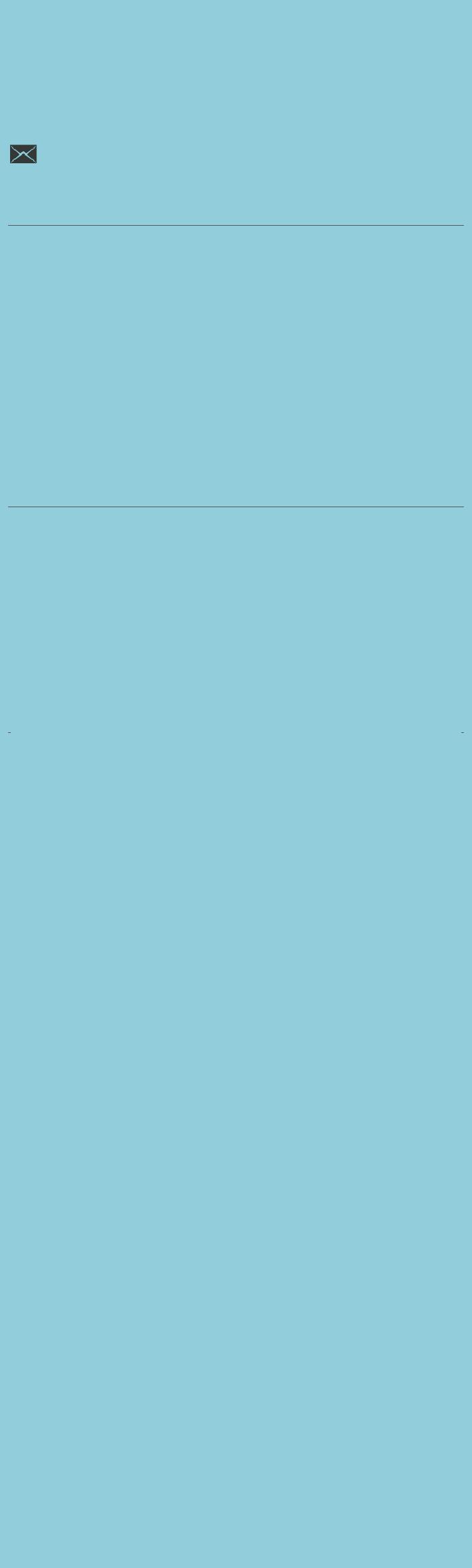 CONTACT DETAILS:Email: parameshwer-394280@2freemail.comQUALIFICATIONS:BACHELOR OF ELECTRICAL ENGINEERING from JAWAHARLALNEHRU TECHNOLOGICAL UNIVERSITY – HYDERABAD, INDIA in APRIL 2007 WITH A GRADE– 62.27%.SOFTWARE SKILLS:ETAP – Power Systems Studies (Load flow analysis, Short circuit analysis,etc)AutoCAD - DraftingDialux,Relux – Lighting DesignMS Office (Word,Excel,Power Point)CORE SKILLS:Electrical & Instrumentation:Electrical Power Systems.Electrical :Key SINGLE LINE DIAGRAMSFEED EngineeringSwitchgear : MCC/PCC/SDB/MDBFAT, QA & QC.Earthing System design & Calculations as per standard.Lighting & Load Calculations as per Standards.Underground Power Cable routing & layouts.Detailed Electrical EngineeringSite EngineeringInstallation, Testing & Commissioning.Maintenance & Troubleshooting of Electrical issues at site.PARAMESHWER Electrical EngineerPROFILE SNAPSHOT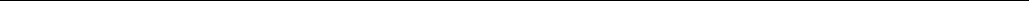 A competent, diligent and result oriented professional with 12.2+ years of experience in LV, MV, HV Electrical & Instrumentation(PLC/SCADA/HMI)	in	Oil	&	Gas,	Power	&	Energy,Infrastructure, Construction	projects.Proven track record of completion of multiple projects in Design, Planning schedule, Site Engineering, Inspection, Preparation of detailed technical report, RFP, Client approvals, MOM, Installation, Testing & Commissioning and Maintenance as per IEC/IEEE, NEC/NFPA, ANSI codes.Professional Experience:Electrical Engineer: From May 2019 – August 2019.(Short term) Electrical Engineer: From April 2015 – April 2019. Organization: Saudi Arabia.Electrical Engineer: From July 2007 – April 2015.Key Projects to Credit:Hyderabad Industrial WTP 100MLD Project – HMDA, INDIA.Jizan Gas Expansion Project – M/S SAUDI ARAMCO, KSA.Bahrain refinery offshore project – M/S AL MANSOORI, KSA.New Housing RO 25000m3/day Plant – M/S SAUDI ARAMCO & M/S NESMA, KSA.EPC LNG project – M/S AL HUGAYET,KSAJubail Industrial project – M/S SABIC & M/S NWCC, KSA.Bahrain FPSO Project – M/S AL MANSOORI, KSA.GIS substation – M/S ABB, KSA.IPS rehabilitation project – M/S MODON, KSA.Al Multaqaa solid waste management project - OMANRAMKY rise building (GF+42F) –, HYDERABAD, INDIA.Madhya Pradesh Industrial WTP 65MLD – Gwalior,INDIA.Key Responsibilities:Designing:Electrical Designing of LV,MV,HV power systems in Oil & Gas, Power & Energy, Infrastructure Projects includeTransformersRMU, & RelaysMCC/PCC/MDB – BUSBAR/BUS DUCT I/C & O/GStarters: VFD/Soft Starter/ATS with Electro Mechanical Interlock/Star Delta/DOL.Power Cable Size & Voltage drop calculationsGeneratorsCircuit Breakers ACB,VCB,MCCB & MCB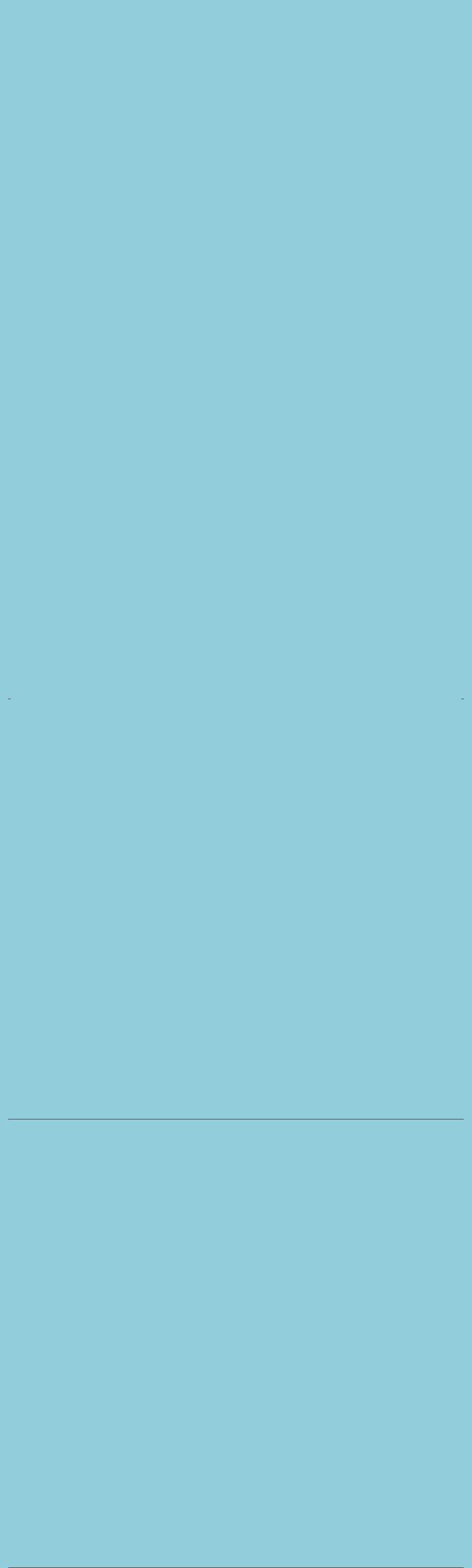 Instrumentation :Preparation of Control Philosophy of PLC/SCADA.Knowledge of Sensors Ultrasonic Level Sensors, pH, D.O., MLSS, Flow meter, Pressure switches etc.Analog & Digital Input/Output signals to the PLC/SCADA.Control Cable selection & Installation.HSE :Compliance with HSE standardsSafety Officer Work permits and all site works according to HSE standards.Hazardous Area classifications as per IEC 60079 and NFPA 70Electrical Equipment level of protection as per ZONE 0, 1, 2, Gas groups IIA, IIB, IIC and Temperature class T1 to T6.Proper Safety standards for the installation of Equipment at site.PROFESSIONAL DEVELOPMENTTraining Courses And Workshops:AutoCAD, CAD Pro Technologies, Aug 2008.IELTS, Australia, British Council, June 2008.Memberships:Engineering grade, ElectricalEngineering, Membership Saudi Council of Engineers valid up to June 2019.PERSONAL INFORMATIONNationality: IndianDate of Birth:1st June 1984Marital Status: MarriedPassport: valid up to 24/01/2027Having Saudi Arabia and India Valid driving license valid up to 22/04/2025.Hobbies and Interests: Sports, watching movies & Presentations.Languages: English, Hindi,Telugu & Arabic (Beginner).Lighting Design & CalculationsEarthing System DesignPLC/SCADA control PhilosophyKEY SINGLE LINE DIAGRAM.Detailed Engineering:FEED Engineering.Preparation of Detailed Project Technical Report.Preparation of RFP with International Standards.Preparation of BOQ with Costing & Estimation.Power Incoming & Out going Load Requirements & all.Planning:Preparation of Technical Planning Schedule from Base to End of the project.Following up with Contractors & Sub contractors as per Schedule planning & completion.RFI from the clients & approvals.Site Engineering:Site Engineering of Electrical Equipment which includesUnderground Cable Manholes Construction & installation.Cable Routing & Layouts.MCC Room & Transformer Room Base Foundations.All technical Equipment installation works includes all dismantling, excavation, laying etc.Strictly follow up with Safety Engineer permissions & all.FAT, QA & QC:Attending   FAT   (FACTORY   ACCEPTANCE   TEST)   ofTransformers, RMU, MCC/PCC/MDB, PLC/SCADA, Generators, Bus Duct etc., as per design & approvals.Material Technical Inspection at site as per design approval and all.MAKE & All technical requirements should be meet as per project requirements before installation at the site.Testing & Commissioning:Testing & commissioning of the Electrical & Instrumentation Equipment at site with prior permissions from departments & all.Megger Test for Power Cables at site after installation and Continuity tests for the incoming & out going.MOM & Technical Writing:MOM with clients and technical writings about the topic discussion & all.Electrical & Instrumentation Technical issues written & submitted to the client & contractors.Drawings:All as built Drawings of the project include SINGLE LINE DIAGRAM, CABLE routing Layouts, General Arrangement drawings and all Electrical Engineering Drawings deliverables.